©  - 2021All rights reserved.  Copies of this publication may not be reproduced for personal, company or organisational use without the expressed permission of .Amendment RecordAcronyms and AbbreviationsBelow is a list of abbreviations used in this Operations Manual;Commitment of Accountable ManagerThis Operations Manual describes the organisation, aircraft systems, personnel, flight operations and procedures by which  carries out its Small Unmanned Aircraft operations as a SUA Operator. is committed to the safe conduct of all its Small Unmanned Aircraft operations and will ensure that the systems deployed are maintained and prepared in accordance with industry best practice, are operated in accordance with the procedures and bounds of this Operations Manual and within any limitation or condition specified in any UK Civil Aviation Authority (CAA) Permission granted for such aerial work. It is accepted that the contents of this document do not override the necessity of reviewing and complying appropriately with any new or amended regulation published from time to time by the CAA addressed by this document.For and on behalf of , is a company registered in Scotland (registered number: SC224141) and a Registered Scottish Charity (charity number: SCO 32302)  Craft Workshop 1, Isle of Gigha, PA41 7AATel: 01583 505 390, Email:office@gigha.org.ukEnquiries regarding the content of this document should be addressed to  at Craft Workshop 1, Isle of Gigha, PA41 7AATel: 01583 505 390, Email:office@gigha.org.ukContentsAmendment Record	2Acronyms and Abbreviations	2Commitment of Accountable Manager	3Contents	41	INTRODUCTION	61.1	Purpose	61.2	Scope	61.3	Overarching Strategy	61.4	Document Control and Amendment Process	61.5	Referenced Documents	62	SAFETY POLICY	72.1	Policy	72.2	Safety Management System	72.3	Safety Targets	73	ORGANISATION	83.1	Organisation	83.2	Identified SUA	83.3	Nominated Personnel	83.4	Responsibilities	93.5	Areas of Operation	93.6	Types of Operation	93.7	Supervision of SUA Operations	103.8	Accident Prevention and Flight Safety Programme	103.9	Flight Team Composition	123.10	Qualification Requirements	123.11	Logs and Records	123.12	Operator Training Programmes	123.13	CAA Permission	124	OPERATION……………………………………………………………………………………………………13 4.1	Role Training and Currency	134.2	Area of Operation	134.3	Operating Limitations and Conditions	134.4	Methods to Determine the Intended Tasks and Feasibility	134.5	Operating Site Planning and Assessment	144.6	Communications	144.7	Site Permissions	154.8	Weather	154.9	Night Time Operations	154.10	On Site Procedures	164.11	Assembly and Functional Checks	164.12	Take-Off Checks	164.13	Flight Procedures	164.14	Post Flight and Between Flight Checks	174.15	Emergency Procedures	17APPENDICES	18Appendix A – Insurance Certificate	18Appendix B – Manufacturer’s SUA Technical Specification	19Appendix C - Logbooks	20Appendix D - Permission for Commercial Operations	25Appendix E – Flight Planning and Risk Assessment Forms	27Appendix F –Flight Reference Cards and Checklists	33Appendix G – SUA Emergency Procedures	38INTRODUCTION PurposeThe purpose of this document is to record the key data associated with the safe operation of  by  personnel.Scope’s traditional business is charitable organisation.Its customer base is the Gigha Community, managing and running the Island of Gigha.Overarching Strategyis to support land management, for example documenting field conditions prior to new tenancies and any improvements undertaken. The drone will also assist with a number of other activities such as: investigations on height related faults; surveys of external issues of the turbines; and also to evaluate and monitor development projects on the island such as Achamore Gardens – where progress on the restoration can be documented. The images produced will also be used in new marketing and promotion of these projects. Safety is paramount.   has put essential safeguards in place to maintain a safe environment for all involved or connected to  SUA operations.Document Control and Amendment ProcessAll amendments to this Operations Manual will be made by  and will be recorded in the Amendment Record Page found at the front of this document. Each amendment is identified with a new Version Number, an Amendment Date, and a list of the major Amendments Incorporated. All amendments will be signed off by the Accountable Manager, .The CAA will be informed of all major updates such as new aircraft or pilots.  Major updates are recognised in the Version Number of this Operations Manual through increments in the whole number: minor updates are registered by decimal increments.All those engaged on SUA operations by  will be kept informed of any changes to this Operations Manual.Referenced DocumentsSAFETY POLICY PolicySafety is the first priority in all   SUA operations. The business is committed to implementing, developing and improving strategies, management systems and processes to ensure that all its aviation-related activities uphold the highest level of safety performance and meet national and where appropriate international standards.’s commitment is to:	Comply with and, wherever possible, exceed legislative and regulatory requirements and standards;Clearly define for all those engaged on SUA operations their accountabilities and responsibilities for the development and delivery of the company’s aviation safety strategy and performance;Minimize the risks associated with aircraft operations to a point that is as low as reasonably practicable and achievable;Ensure that sufficient skilled and trained resources are available to implement the stated safety strategy and policy;Establish and measure safety performance against realistic objectives and/or targets;	Continually improve its safety performance; andConduct safety and management reviews and ensure that relevant corrective action is taken.Ensure that all staff are provided with adequate and appropriate aviation safety information and training, are competent in safety matters and are only allocated tasks commensurate with their skills;Safety Management System has only implemented the rudiments of a full Safety Management System.The ‘internal’ Safety Objectives are:•	Encouraging an environment whereby safety has top priority and is second nature, and•	Increasing the knowledge on safe operations and practices on the part of its personnel and customers.Safety TargetsIt is the goal of  to operate aircraft without harm, injury or damage to any persons or property.The  Remote Pilot will comply with all safety requirements and limitations of the Permission for Commercial Operations issued by the UK CAA to . The safety target is No Accidents.ORGANISATION OrganisationSUA Operator:	 Organisation Type:  	Registered Scottish Charity (charity number: SCO 32302 Organisation Registration Number:	SC224141Country of Registration: 	Scotland Operator ID:	OP-QCCXY33All drones operated by  are labelled with the Operator ID. has third Party Public Liability Insurance as outlined below:Insurer:    	NFUInsurance Policy Number:      	B1262FSA0000920/88853rd Party Liability Insurance:	£1,000,000Insurance Expiry Date:    	14/03/22A copy of the current Certificate of Insurance is enclosed as Appendix A to this Operations Manual.Identified SUA flies the following SUA: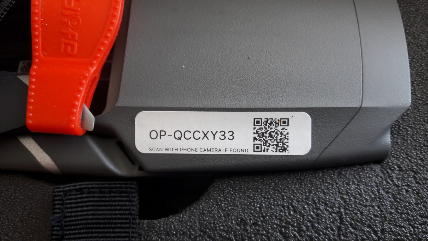 SUA #1:		DJI Mavic Pro 2SUA Type:		MultirotorSUA MTOM:		>2kgSUA Serial No.:	163CG9LROA1ZLOThe manufacturer’s technical specification for this DJI Mavic Pro 2, SUA is attached as Appendix B.  Nominated Personnel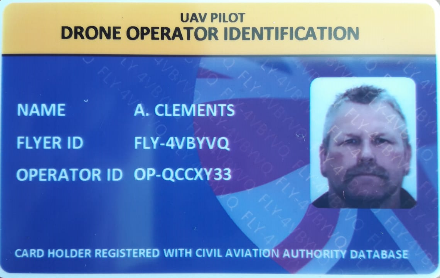 Remote Pilot:	Andy ClementsFlyer ID:	FLY-4VBYVB Position held:		   Housing & Estates ManagerSUA Type:	Multirotor SUA Weight Category:	0 - 20 kgResponsibilitiesThe Remote Pilot’s responsibilities are:Communicating with Householders/Farmers as required to understand the required task.Planning each flight in advance and ensuring the right resources are available when required.Supervising each operation of the SUA.Completing the pre-flight risk assessment and mitigating any risks where possible.Having confidence that the flight can be conducted safely and the competence to perform that flight.Checking that everything is secure on the SUA.  Ensuring that the aircraft used is airworthy by completing the pre-flight checklist.Briefing all other attending staff prior to a flight to ensure they understand their responsibilities.Ensuring that the welfare of themselves or others is not compromised by any planned operations.Operating the aircraft within the stated limitations for that aircraft.Respecting the limitations stated on the Permission for Commercial Operations.Ensuring that he or she is of sound body and mind to operate the aircraft. Completing all required paperwork such as pilot & aircraft hours, battery log etc. after a flight.Areas of OperationThe anticipated areas of operation is restricted to the Isle of Gigha.If the operating site is within an ATZ or a CTR in Class D airspace, and especially if within the Flight Restriction Zone (FRZ) of a ‘protected aerodrome’, as defined by CAP393, the Air Navigation Order and Regulation 2016 version 5.6, the Remote Pilot will contact the appropriate ATC for advice and clearance to fly.Where the planned operation is within 5km of an airfield, protected or otherwise, the Remote Pilot will seek to contact the resident ATC or the airfield operator as a courtesy.Types of OperationThe anticipated types of operation are:Aerial PhotographyAerial VideographyBuilding InspectionLand SurveyTurbine inspectionsAll operations will be conducted within standard Visual Line of Sight (VLOS) limitations of 400 ft above surface level and at a maximum distance from the Remote Pilot of 500 metres provided the Remote Pilot can see the Small Unmanned Aircraft (SUA) in good Visual Meteorological Conditions.The minimum separation from individual people, vessels or vehicles not directly under the control of the Remote Pilot will be 50 metres.  The same distance will be maintained from structures not under the control of the Remote Pilot.Supervision of SUA OperationsThe Remote Pilot present during each operation will be responsible for the supervision and safe conduct of that operation.The Remote Pilot will seek clearance from the Accountable Manager in advance of a flight where a risk is identified as not being in the Low or Moderate categories and cannot be easily mitigated. An Observer, if present, will be charged with pointing out to the Remote Pilot any unobserved threat or risk that manifests itself during a flight using instructed and trained scan techniques.Any safety issue that arises will be brought to the attention of the Accountable Manager as soon as practicable after the incident has been recorded.Accident Prevention and Flight Safety Programme will comply with the requirements of CAP382, Mandatory Occurrence Reporting.Any Incidents or Occurrences occurring ‘in flight’ will be dealt with by  as follows:Incident HandlingIn the event of any Incident, the severity must be assessed. The following lists should help to identify Minor and Major Incidents:MINOR INCIDENTSAny unusual or unexpected flight behaviour from the aircraft which does not result in damage or lossAny failure of any aircraft system which does not result in damage or lossMAJOR INCIDENTSAny unusual or unexpected flight behaviour from the aircraft which results in damage or lossAny significant damage to the aircraft caused by an aircraft system failureAny significant danger or damage to persons, possessions or property during Flight OperationsAny public encroachments or aircraft incursions which required preventative measures to avoidIncident Logging All MINOR incidents will be logged in the Aircraft Log as well as the  Incident Log. Upon noting a minor incident, the logs should be checked for similar occurrences. If a similar minor incident occurs three times then an investigation will be initiated to identify the cause and consider implementing steps to reduce the likelihood of this incident occurring again.All MAJOR incidents require an investigation as outlined in the Investigation Procedure section. The Incident Log should also be updated as to the outcome of any investigation.Investigation ProcedureAny investigations undertaken by  will follow the procedure shown below.INTRODUCTIONThe introduction contains the context for the Incident and confirms the major facts as to the companies and people involved, why they were present and the reason for the flights being carried out.DESCRIPTION OF EVENTSThis is a factual account of the events leading up to and immediately after the incident as well as the incident itself.  Its aim is to provide an agreed basis upon which the analysis is carried out.Importantly any assumptions should be clearly stated and all data provided should have its authenticity and derivation stated.  If there are doubts then these should also be clearly articulated so that future analysis can take this into account.ANALYSISThe analysis of events sets out to find explanations for what is described in the description of events.  Wherever possible the analysis draws upon known concepts, models and physical understanding to ensure that the events as described have a logical explanation.The analysis should set the scene for any conclusions and provide traceability from the facts to the conclusions in a logical and auditable way.CONCLUSIONSThe conclusions are derived from the analysis, which themselves are based upon the facts in the description of events or the facts as they pertain to concepts, models and physical understanding exposed within the analysis.  A strong conclusion is one where this traceability is good and can stand up to scrutiny.RECOMMENDATIONSThe aim of the recommendations is to provide the organisations or personnel identified for the report with those items and actions that can lead to a safer operation and which address the short-comings highlighted through the investigation process.Mandatory Occurrence ReportingThe UK Air Navigation Order states “Any incident which endangers or which, if not corrected, would endanger an aircraft, its occupants or any other person” is a reportable occurrence.  CAP382 requires that a reportable occurrence is filed on the ECCAIRS European-wide reporting system on the Internet at http://www.aviationreporting.eu/AviationReporting/.Incidents involving injury to a person should also be reported by  to the Air Accident Investigation Branch by phoning 01252 512299.Flight Team CompositionRemember operations in urban environments will need more crew members acting as marshals to help try and control the movement of people.  For operations ‘within congested area’, i.e. you are surrounded by congested areas, it is strongly recommended that the minimum crew size is two with the second person on the crew being a Competent Observer.When working alone, then clearly state you may operate alone, but will seek assistance where the risks may be greater or there are any safety concerns.Qualification Requirements Remote Pilot ha2 completed a Pilot Competency Assessment with the CAA.Logs and Records will maintain up-to-date information and operational logs for:Aircraft and Pilot Hours Aircraft MaintenanceIncidents / AccidentsSee Appendix C for examples of these logs.Operator Training ProgrammesAll  pilots acting as Remote Pilots on commercial drone operations will be subject to regular assessment by the  Accountable Manager on an annual basis for competency and currency.To maintain currency a Remote Pilot must have flown a SUA for more than 2 hours in the previous 3 months. will also carry out an annual assessment and re-training of all those engaged on its SUA operations.CAA PermissionA copy of the Permission for Commercial Operations issued to  by the CAA is included in this Operations Manual as Appendix D.ORGANISATION Role Training and CurrencyAll  Remote Pilots will have to hold a pilot competency assessment or other qualification recognised by the CAA for SUA commercial operations and will be assessed by the  Accountable Manager as being knowledgeable and competent to fly ’s SUAs in ’s potential operating environments.All  Remote Pilots will be expected to maintain flying skills currency through hands-on flying with  SUAs, other SUAs they have access to or appropriately-configured simulators.Area of OperationThe anticipated areas of use will be restricted to The Isle of Gigha Heritage Trust owned land or with permission from owner of other properties/land on the island.Operating Limitations and ConditionsAll  operations will be conducted within the limitations stipulated within CAP393 Articles 94 and 95, version 5.6, and CAP722 or as updated in the PfCO issued by the CAA to .The standard limitations are:Visual Line of Sight (VLOS) in accordance with CAP393 Article 94To a maximum vertically above surface of 400’Up to a maximum distance from the Remote Pilot of 500mproviding in both cases the pilot can identify and monitor the SUANot over or within 150m of Open Air Assemblies of more than 1000 people (CAP393 Article 95)Not within 50m of People not under the control of the Remote Pilot of the SUA) although this distance is reduced to 30m during take-off and landing (CAP393 Article 95)Not within 50m of Vehicles, Vessels and Structures not under the control of the Remote Pilot (CAP393 Article 95)Not over or within the FRZ of a ‘Protected Aerodrome’ or other airfield without clearance and permission to fly from the resident ATC or airfield operator (CAP1763 and CAP393 Article 94B).In addition to these legal limitations,  has implemented its own operating limitations with its SUA and these limitations are listed in Section 3.3.Methods to Determine the Intended Tasks and FeasibilityFor all  commercial drone operations, the designated Remote Pilot will assess the intended task using the Pre-Site Visit Formsee Appendix E.  Details captured on the form will include:Contact DetailsWork RequiredDate and Time ConstraintsLocation of Work (Latitude and Longitude if possible)Landowner or Land Occupier DetailsOther Nearby Air Users (if known)Types of Congested Areas present and other Groundspace usesAny Other Relevant InformationThe completed Pre-Site Visit Research Form and the Site Survey Form will be retained for at least two years for future reference if required.The designated Remote Pilot will be responsible for determining the method of operation for the intended task, identifying resources and assessing the task’s feasibility.  If he or she has any reservations he will discuss the reservations with the  Accountable Manager before proceeding with the task. Operating Site Planning and AssessmentAs part of the research into task feasibility, the  Remote Pilot will use whatever tools and facilities deemed necessary and available to him.  These may include:Client InformationCurrent and Relevant Aeronautical ChartsIntegrated Aeronautical Information Package – United KingdomSkyDemonLight or Sky Vector or Drone Assist App - Online Aeronautical ChartsDronesafe, in particular Airfield Flight Restriction ZonesNOTAM infoOrdnance SurveyGoogle EarthGoogle Maps or Bing MapsWeather ForecastsOn some sites it may be necessary to implement Further Control Measures to mitigate some of the risks.  In these cases, the Risk Mitigation Form in Appendix E will be used.The task will only go ahead if the Remote Pilot is satisfied the necessary controls and safeguards can be put in place for a safe operation.CommunicationsContact telephone numbers for the following will be recorded on the Pre-Site Visit Research Form, and the Site Survey Form, which can be found in Appendix E, before departure to the site:Landowner or Land OccupierObserver and CrewClientLocal Police StationLocal HospitalLocal Air Traffic Control (ATC)Local Air User ClubsWhere possible, contact will be made with the Landowner or Land Occupier before any physical site survey in conducted.Site PermissionsThe designated Remote Pilot will obtain permission from all relevant landowners or land occupiers over which flight operations are to be conducted.  Where possible, permission will be sought in writing.  Where it is available in writing a copy of the permission will be carried on site.  No flight operations will commence without permission, either written or verbal, from the relevant landowners or occupiers.WeatherIn advance of any flight operation the designated Remote Pilot will obtain long, medium and short-range weather forecasts.  Twenty-four hours before the proposed flight operations the Remote Pilot will determine whether the planned flight operations will go ahead.Weather and other forecasts, such as solar activity, will be obtained using readily available resources, which may include:UAV ForecastXC WeatherWeather ChannelBBCMet OfficeWeatherproNight Time OperationsIf  is reqired carry out a Night Time Operation, the  Remote Pilot will determine whether a safe operation in accordance with the client’s requirements can be completed.Before the operation takes place the  Remote Pilot will carry out a full On-Site Survey in advance during daylight hours to identify the hazards present and the risks they present.For the operation the  Remote Pilot will arrange for the take-off and landing site to be suitably illuminated and for the SUA itself to carry an additional light so it can be identified easily whilst in flight.For the purposes of Night Time Operations, Night Time is deemed to be more than 30 minutes after sunset until more than 30 minutes before sun rise.Safer Night Time Operations are achieved by minimising height and the lateral distance travelled.  If you are prepared to impose your own limitations, say a maximum of 200 ft agl and 100 metres distanceOn Site ProceduresBefore setting up on-site in accordance with the On-Site Arrival Checklist, see Appendix F, the Remote Pilot or a designated crew member will carry out the following measurements: Windspeed at surface level, using a handheld anemometer.Check with XC WeatherIf the Remote Pilot feels confident that the proposed flight operations can be safely carried out, then the operation can progress to complete the On-Site Arrival Checklist.Once set up on site, the Remote Pilot will then carry out the On-Site Survey, see form in Appendix E, to familiarise him or herself with the local geography of the site. This will be completed by physically walking around the site to identify any hazards and any identified will be marked on the On-Site Survey Form. Where an Observer is present, the Observer will accompany the Remote Pilot.The Remote Pilot must be satisfied that all risks identified are acceptable before proceeding to the next stageAssembly and Functional ChecksThe SUA will be assembled and checked in accordance with the relevant SUA Assembly and Set Up Checklist, see Appendix F.The Remote Pilot will check the day prior to the flight operation that all necessary software and firmware updates have been completed on the SUA to be flown and, if necessary, a test flight has been conducted.Take-Off ChecksThe SUA will be prepared for flight by the Remote Pilot following the Take-Off Checklist, see Appendix F.Flight ProceduresDuring flight, the Remote Pilot will conduct situational updates with the Observer if present.  Situational updates will include:SUA position and responsivenessSUA battery statusHorizon scans and airspace assessmentsLanding site incursionsAlternate landing site incursionsAir incursions (air users / birds)Potential adverse weather changesGround incursions, particularly those that might endanger the Remote PilotPrior to landing, the Remote Pilot will go through the Landing Checklist, see Appendix F.Post Flight and Between Flight ChecksThe SUA will shut down, made safe and checked in accordance with the Post Flight Checklist, see Appendix F.Emergency ProceduresThe Emergency Procedures for ’s SUA are set out in Appendix G.APPENDICESAppendix A – Insurance Certificate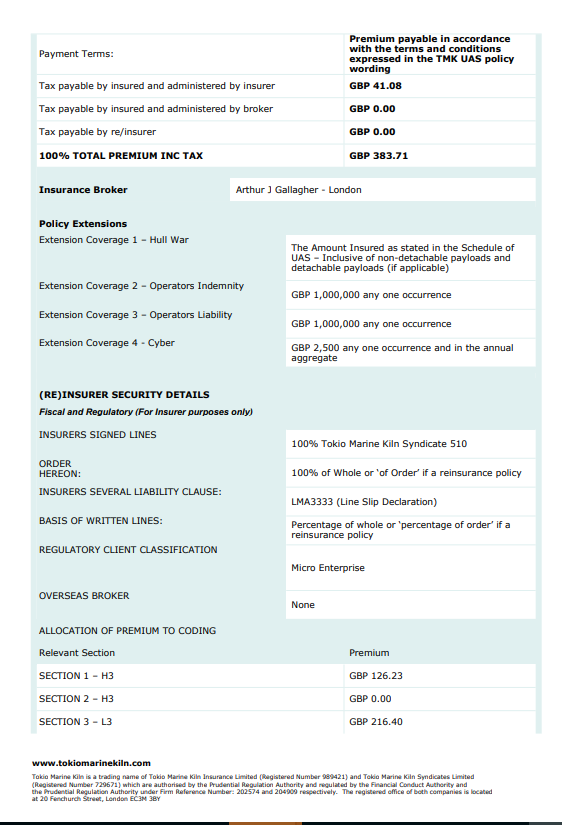 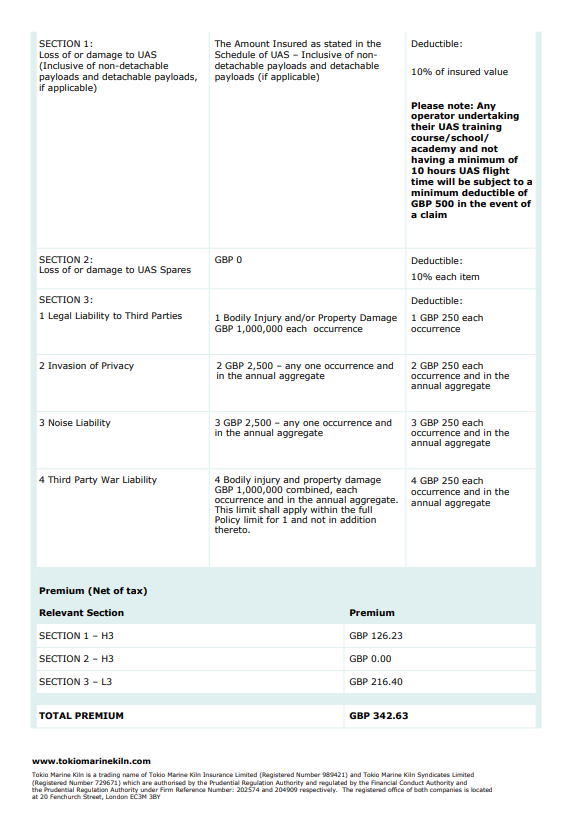 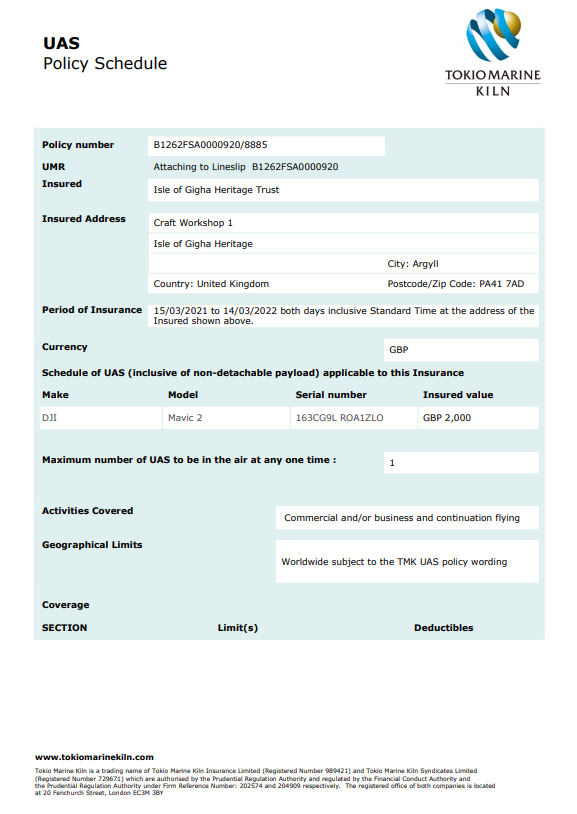 Appendix B – Manufacturer’s SUA Technical Specification                Copy available within Drone Folder held in The Isle of Gigha Heritage Trust Office.Appendix C - LogbooksC1.	Pilot Log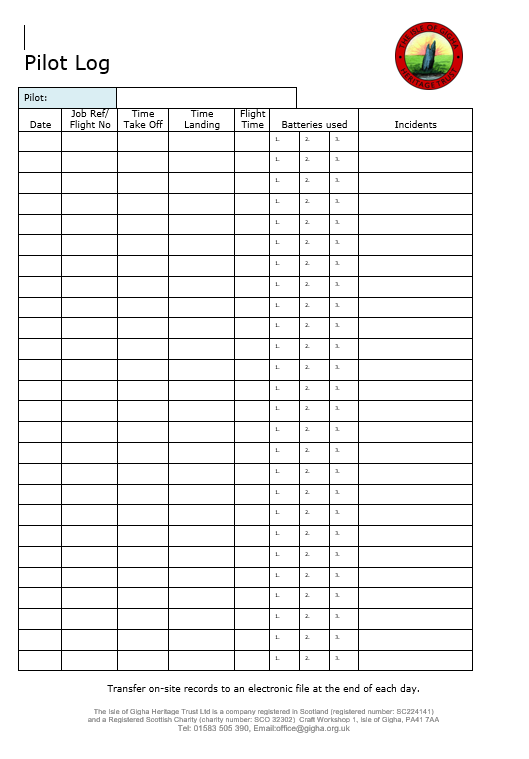 C2.	Aircraft Log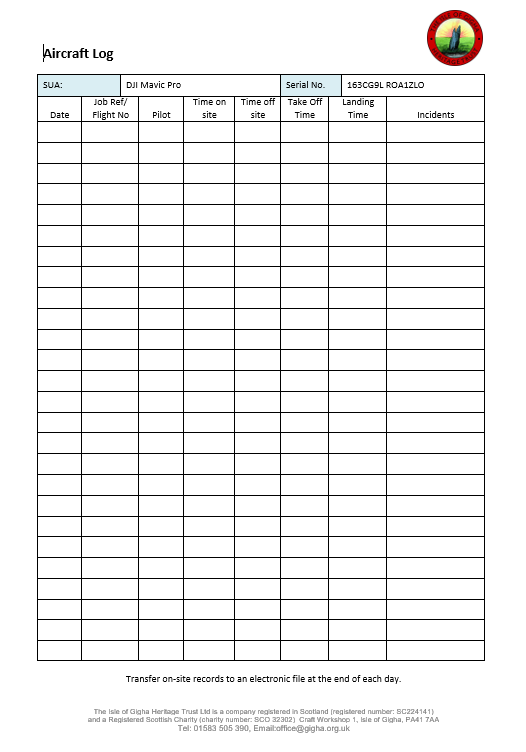 C3.	Aircraft Maintenance Log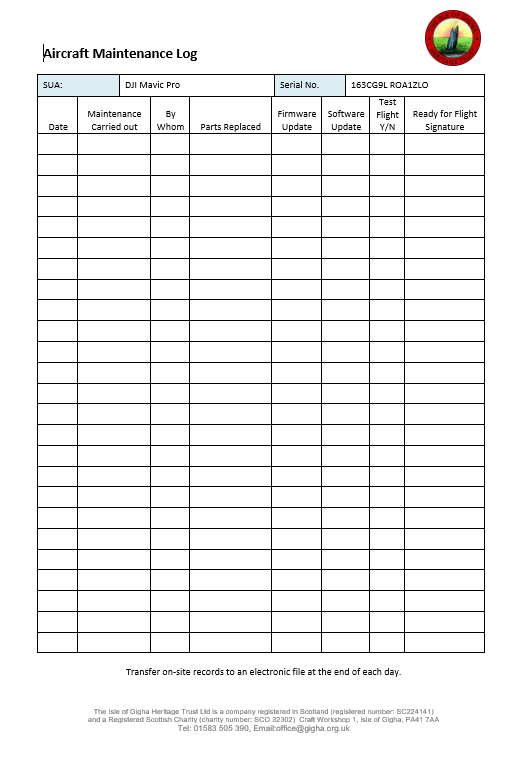 C4.	Incident Log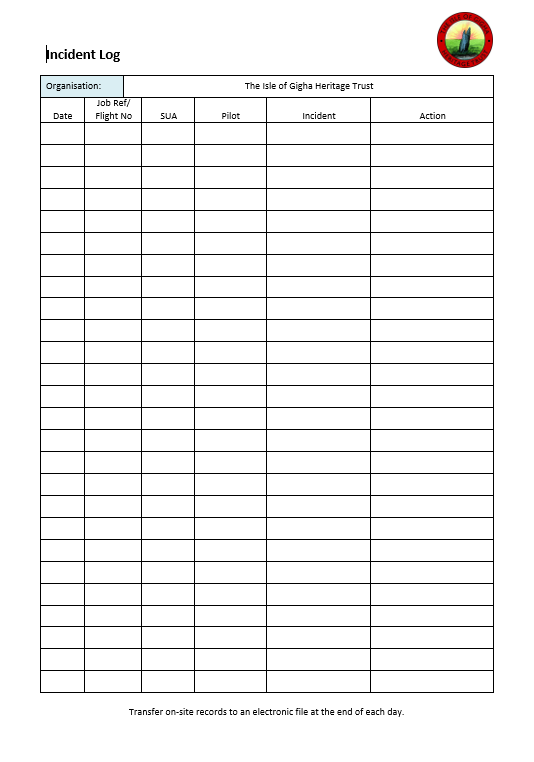 Appendix D - Permission for OperationsAppendix E – Flight Planning and Risk Assessment FormsE.1	Pre-Site Visit Research Form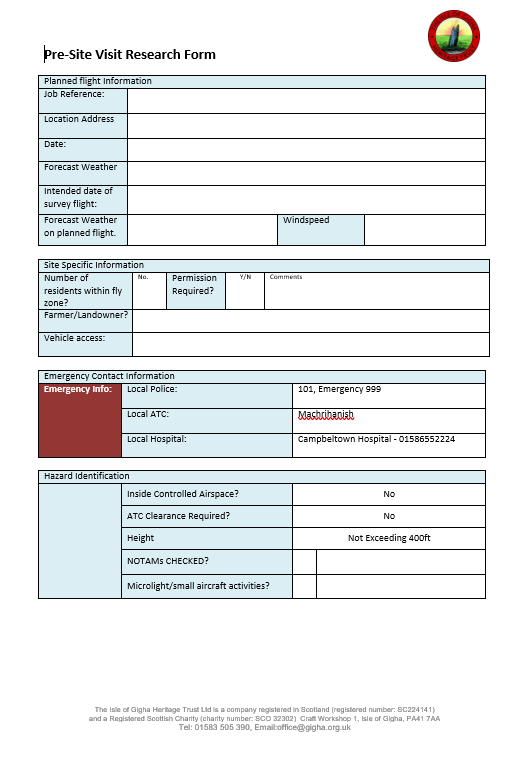 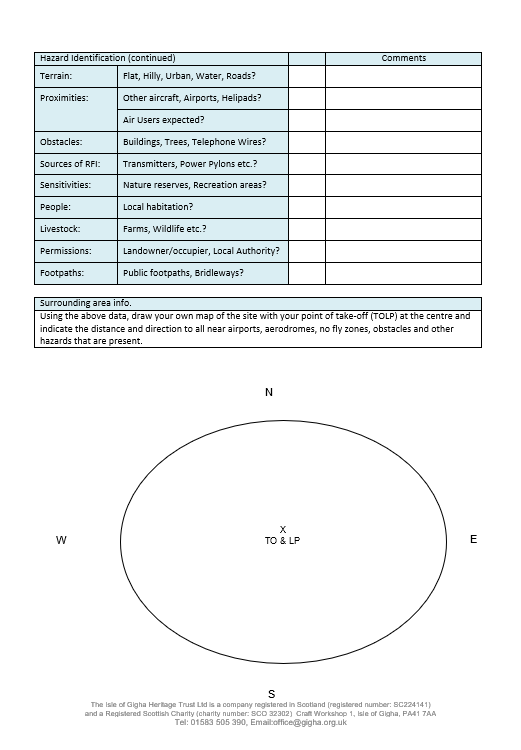 E.2	Site Survey Form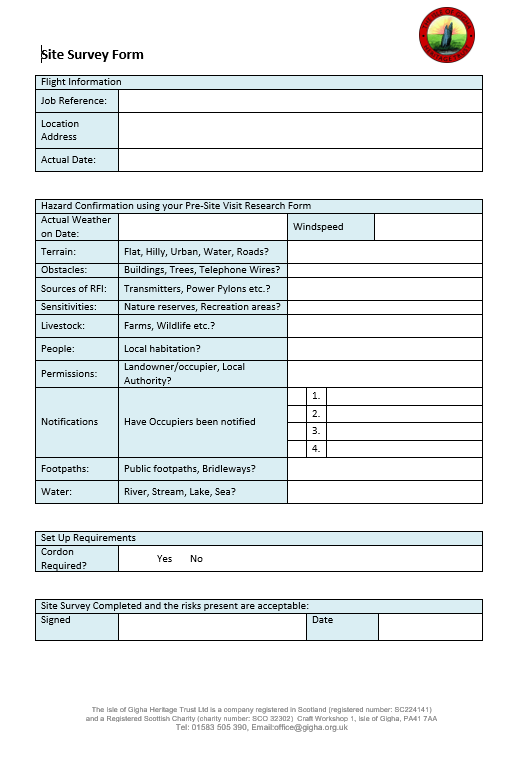 E.3	Risk Mitigation Form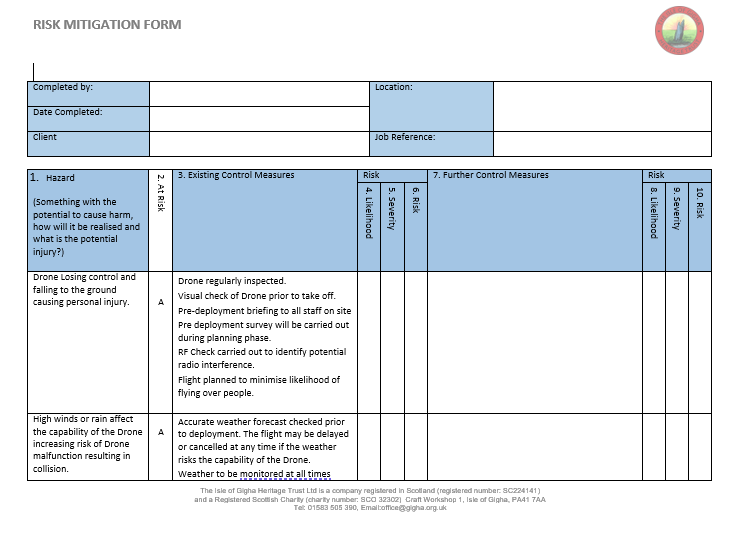 E.3	Risk Mitigation Form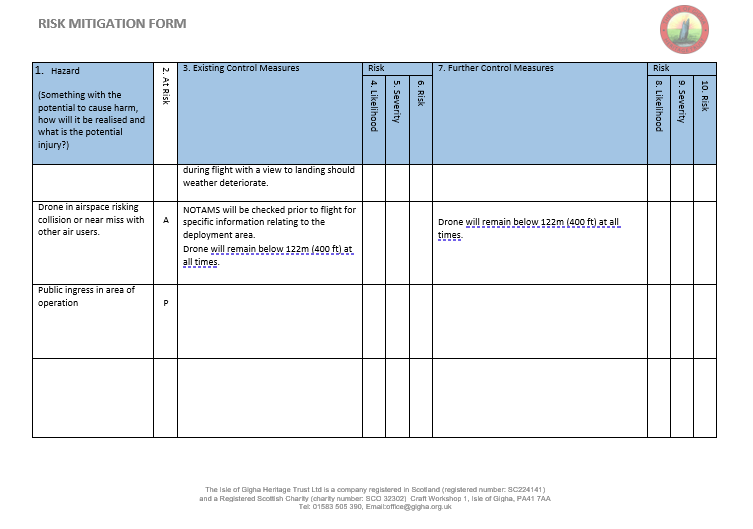 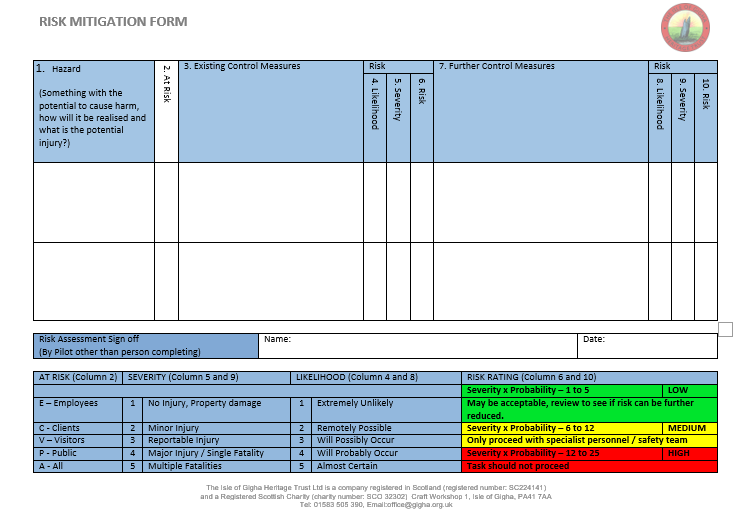 Appendix F –Flight Reference Cards and ChecklistsF.1	Equipment Loading List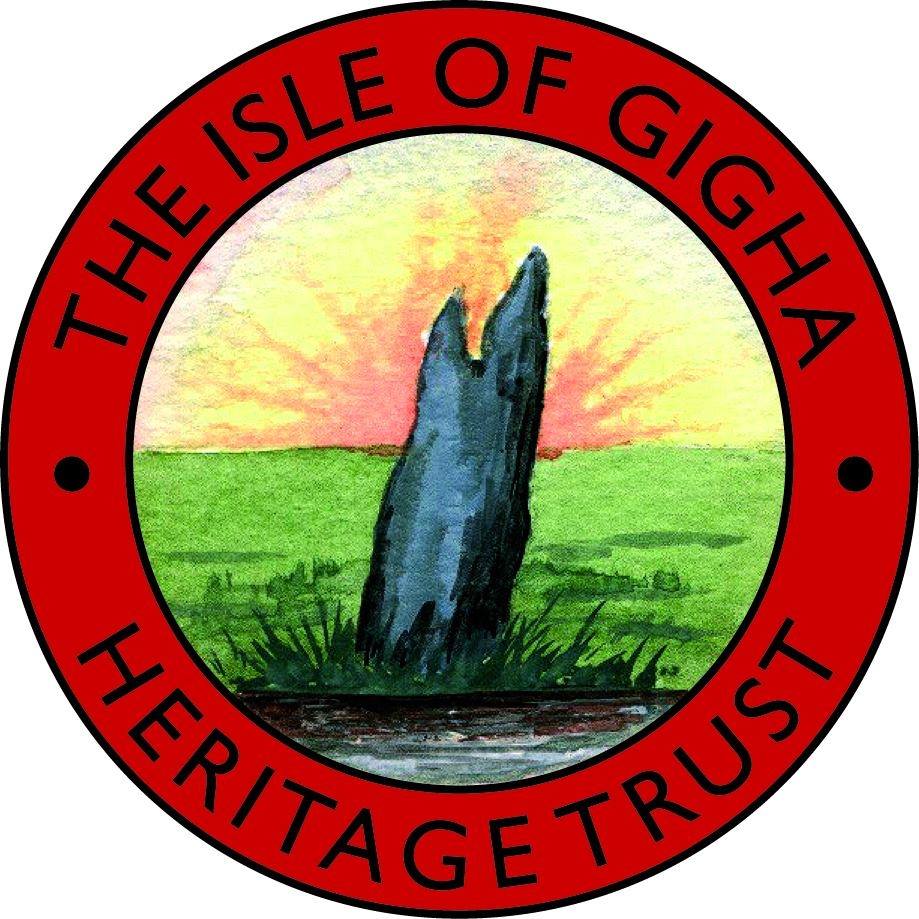 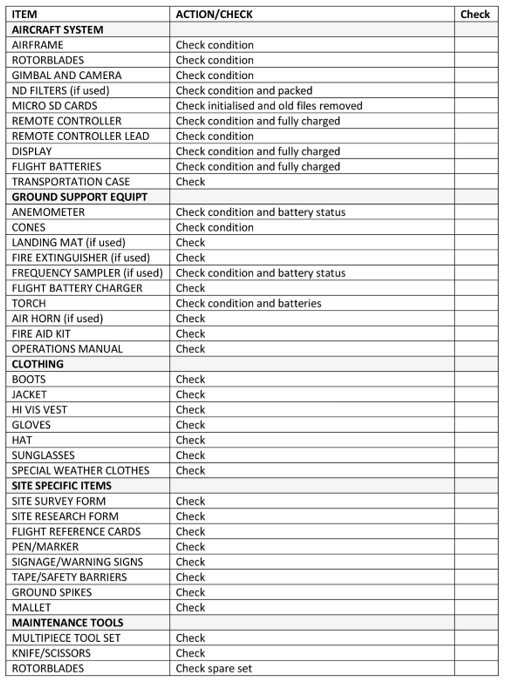 F.2	On Site Set Up Checklist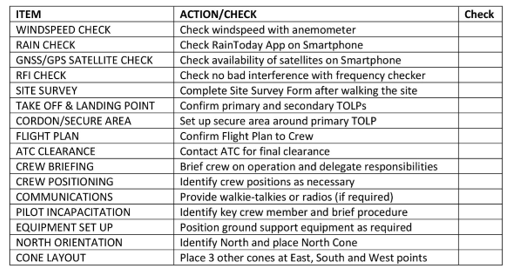 F.3	SUA Assembly Checklist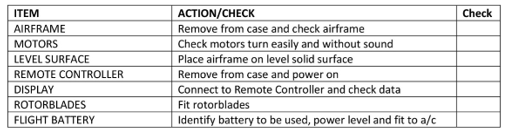 F.4	SUA Set Up Checklist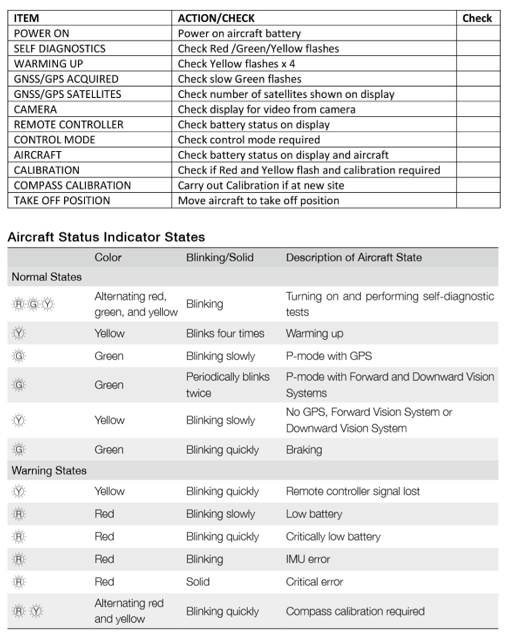 F.5	Pre-Flight Checklist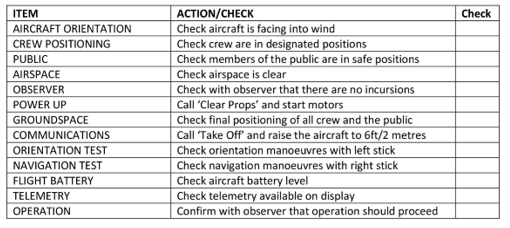 F.6	Pre-Landing Checklist[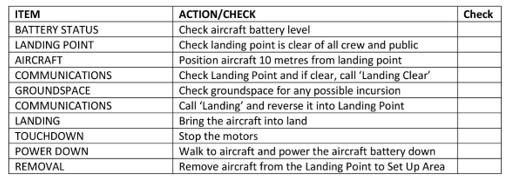 F.7	Post Flight Checklist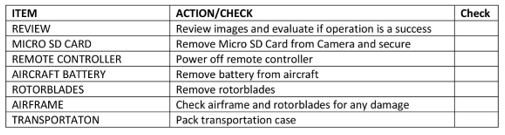 Appendix G – SUA Emergency ProceduresG.1	Pilot IncapacitationG.2	Airspace IncursionG.3	Loss of Control Data LinkG.4	Uncontrollable SUAG.5	Loss of Power (SUA)G.6	Loss of Power (Ground Control Equipment)G.7	Unexpected Behaviour In FlightG.8	Lithium Polymer Battery FaultG.9	SUA FireG.10	SUA Loss of Lighting on SUA (Night Time Operations)VersionRelease DateAmendments IncorporatedInitialsReferenceFull TitleATCAir Traffic ControllerATZAerodrome Traffic ZoneCAAUK Civil Aviation AuthorityCTRControlled Traffic ZoneFRZFlight Restriction ZoneNQENational Qualified EntityPfCOPermission for Commercial OperationsSUASmall Unmanned AircraftVLOSVisual Line of SightSigned:Date:Accountable Manager:SUA OperatorReferenceFull TitleVersion & Date of IssueCAP 382Mandatory Occurrence Reporting SchemeTenth Edition – December 2016CAP 393The Air Navigation Order 2016 and RegulationsVersion 5.6 – 13 March 2019CAP 722Unmanned Aircraft System Operations in UK Airspace– GuidanceSeventh Edition, amendment 2019/03, 4 September 2019 CAP1763Air Navigation Order 2018 and 2019 Amendments - Guidance for Small Unmanned Aircraft UsersVersion 2 – 20 February 2019Symptom/
IssueWarningPilot ActionCrew ActionRemarksPilot incapacitationActivate RTH (Return to Home) or BL (Back Landing) if possible.Pick up controller.Confirm launch area clear.Monitor video display (if still functioning).  Initiate Return to Home procedure OR land the SUA if trained to do so.Administer First Aid to pilot as appropriateCall Emergency Services if requiredAdminister first aid to pilot.When Return to Home is initiated: If below 20m the SUA will climb to 20m (if already above 20m the SUA will stay at the same height)The SUA will return directly to the launch position, hover for 15 seconds then gradually descend until it lands and the motors will automatically disarm. Complete CAP 382 MOR ECCAIRS.Symptom/
IssueWarningPilot ActionCrew ActionRemarksAirspace IncursionVisible or audible signs of another air user in the location.Climb or descend as appropriate.Alert crew to issue.When location of other air user has been identified move directly away, land if safe to do so.Crew to prioritise the identification of the location of the other air user.Crew to keep pilot aware of what they can see.Ensure landing location is clear.Record any relevant information relating to the airspace incursion for UK AirProx Board.Complete AirProx Form CA1904Symptom/
IssueWarningPilot ActionCrew ActionRemarksLoss of Control Data LinkSUA unresponsivePoor signal strength.SUA shows fast flashing amber lightsAlert crew to issue.Attempt to regain control of the SUA by changing flight mode from its current mode to an alternate and back.Ensure landing location is clear.Monitor video display (if still functioning).Provide pilot with appropriate updates on status.SUA will enter a ‘failsafe’ mode in this situation after 3 seconds.  When failsafe is initiated: If below 20m the SUA will climb to 20m (if already above 20m the SUA will stay at the same height)The SUA will return directly to the launch position, hover for 15 seconds then gradually descend until it lands and the motors will automatically disarm. If SUA re-acquires link at any time the pilot can change the flight mode to regain control of the RPA by cycling the flight mode switch.Pilot must land the RPA as soon as it is safe to do so to investigate the issues. Complete CAP 382 MOR ECCAIRS.Symptom/
IssueWarningPilot ActionCrew ActionRemarksSUA flying without response with input from the Remote Pilot and uncontrollable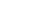 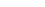 SUA unresponsiveAlert crew to issue.Attempt to regain control of the SUA by changing flight mode switch.Attempt to initiate Return to Home using switch.Turn off Pilot Controller to attempt to force a failsafe.  If this does not work turn controller back on again and try to regain control.If control regained, bring SUA home and land.If control not regained, prepare for crash landing.Call “CLEAR”Proceed to crash site if possibleInform local ATC if requiredInform emergency services if requiredIdentify a landmark on the horizon to assist with identifying direction of flight, from launch area or mark location.Monitor video display (if still functioning).  Provide pilot with appropriate updates on status.Take a bearing of the direction of flight.Inform local ATC if requiredInform emergency services if requiredDependent on outcome possibly inform the relevant agencies and personnel.Complete CAP 382 MOR ECCAIRS.Symptom/
IssueWarningPilot ActionCrew ActionRemarksLoss of power (SUA)Unexpected descentAlert crew to impending crash.Attempt to regain control by changing flight mode switch.If control regained, bring SUA home and land.If control not regained, prepare for crash landing.Call “CLEAR”Proceed to crash site if possibleInform local ATC if requiredInform emergency services if requiredIdentify a landmark on the horizon to assist with location of SUA.Monitor video display (if still functioning). Provide pilot with appropriate updates on status.Proceed to crash site if possibleInform local ATC if requiredInform emergency services if requiredCarry out post-crash management procedure.Complete CAP 382 MOR ECCAIRS.Symptom/
IssueWarningPilot ActionCrew ActionRemarksLoss of power (ground control equipment)Tablet screen extinguished.Green connection light and / or white power lights on RC extinguish.SUA shows fast flashing amber lights.Alert crew to the loss of control.Ensure landing site is cleared.Watch behaviour of machine to ensure failsafe is operating correctly.   If not initiate Rogue SUA procedure.Monitor video display (if still functioning). Provide pilot with appropriate updates on status.If SUA experiences control data loss for more than 3 sec it will enter the failsafe mode. If SUA experiences control data loss for more than 3 seconds, it will enter a failsafe mode. When failsafe is initiated: If below 20m the SUA will climb to 20m (if already above 20m the SUA will stay at the same height)The SUA will return directly to the launch position, hover for 15 seconds then gradually descend until it lands and the motors will automatically disarm. If SUA re-acquires link at any time the pilot can change the flight mode to regain control of the SUA.  Pilot must land the SUA as soon as it is safe to do so to investigate the issues. Complete CAP 382 MOR ECCAIRS.Symptom/
IssueWarningPilot ActionCrew ActionRemarksUnexpected behaviour in flightDeviation from expected flight pathAlert crew to the loss of control.Ensure landing site is cleared.Pilot must land the SUA as soon as it is safe to do so to investigate the issues.Monitor video display (if still functioning).  Provide pilot with appropriate updates on status.Symptom/
IssueWarningPilot ActionCrew ActionRemarksSwelling of battery or overheatingFrom impact damage following aircraft crash, dropping of battery or charging malfunctionSmoke or sparkingAlert crew to the fault.Call “CLEAR”If RPA is in flight and still under control land immediately in a safe area away from public.Inform emergency services as required.Cordon off area from battery/ SUA.If necessary and safe to do so use extinguisher.Crew to keep location of fire clear.Inform emergency services as required.Cordon off area from battery/ SUA.If necessary and safe to do so use extinguisher.LiPo batteries are highly dangerous and can explodeKeep distance until safe to approachFirst on scene of SUA:approach battery with extreme caution, wearing PPE (goggles, fire resistant gloves), LiPo bag and with fire extinguisher to hand.Dispose of battery in accordance to safety guidelines OR safely discharge battery.Complete CAP 382 MOR ECCAIRS.Symptom/
IssueWarningPilot ActionCrew ActionRemarksSmoke / fire FlameAlert crew to the fire.Call “CLEAR”If RPA is in flight and still under control land immediately in a safe area away from public.Inform emergency services as required.Cordon off area from battery/RPA/ crash site.If safe to do so use extinguisher.Crew to keep location of fire / crash site clear.Inform emergency services as required.Cordon off area from battery/RPA/ crash site.If safe to do so use extinguisher.LiPo batteries are highly dangerous and can explodeKeep distance until safe to approachFirst on scene of RPA:approach battery with extreme caution, wearing PPE (goggles, fire resistant gloves), LiPo bag and with fire extinguisher to hand.Dispose of battery in accordance to safety guidelines.Complete CAP 382 MOR ECCAIRS.Symptom/
IssueWarningPilot ActionCrew ActionRemarksLights are no longer visible on the RPA  Alert crew.Land RPA.If RPA cannot be illuminated using directional torch initiate return to launch and clear landing area.Point directional torch at the RPA to illuminate its last known position.Confirm RPA position using DJI APP.Complete CAP 382 MOR ECCAIRS.